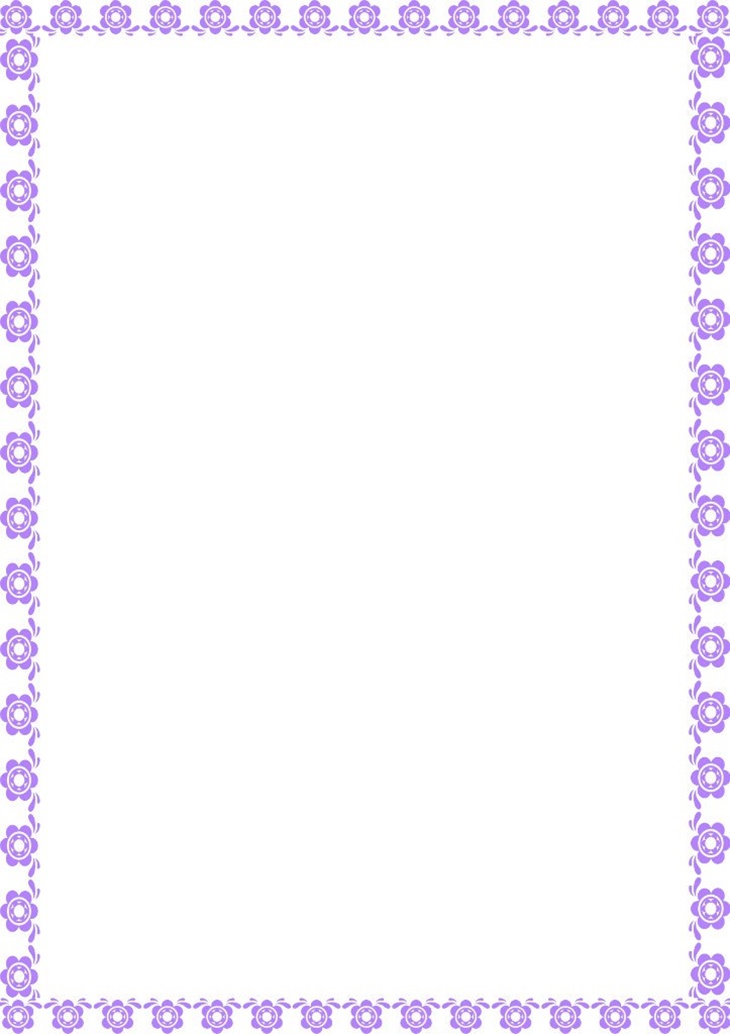 Развитие чувства ритмаДля того чтобы создать выразительную мелодию, недостаточно взять один за другим несколько звуков разной высоты. Их нужно организовать, соразмерить. Слово ритм и означает «соразмерность». Звуки разной продолжительности, чередуясь, выстраиваются в определенный звуковой рисунок. По этому рисунку мы узнаем вальс, мазурку, тарантеллу, марш. «Маршируем под музыку».(упражнение развивает чувство метра и ритма)Устройте конкурс: кто лучше промарширует и отобразит метрический пульс в ходьбе.Шутки-прибаутки(чередование длинных и коротких звуков в игре на двух ложках)Барашеньки-крутороженькиПо горам ходят, по лесам бродят,В скрипочку играют,Машу потешают. «Хлопай в такт».(упражнение развивает навыки элементарной ритмической импровизации)Повторяйте эту игру на каждом занятии в течение года. Вместе с детьми попробуйте уловить и воспроизвести хлопками в ладоши метрический пульс речи, а затем звучащей музыки.«Речевой портрет»(упражнение развивает у детей речевой регистр, приобщает к различным формам музыкального исполнительства в ролевых играх)Изобразите голосом:пение птиц (кукушка «ку-ку», воробей – «чив-чив», ворона – «ка-а-а-р», дятел – «тук-тук»);голоса зверей;воспроизвести звук голоса родных, друзей.Простейшие ритмы в речи и в музыке«Спой свое имя»Покажите детям, как можно интересно ритмизовать имена в соответствии с простейшими формулами, например:Варьируйте имя ребенка, повторяйте эти ритмические варианты, отхлопывая ритмический рисунок в ладоши и произнося имена нараспев.«Угадай имя».Учите детей находить слова к ритмам.Предложите выполнить хлопки в ладоши одного из знакомых вариантов ритмизации имен. Дети на примере любого имени угадывают и произносят этот вариант, например: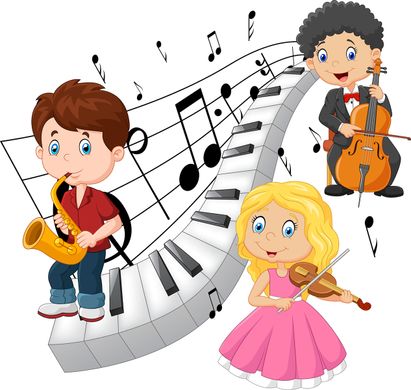       «Хор часов»Предложите ребнку изобразить одновременный ход больших и маленьких часов в речевом ритмизованном двухголосии. Родитель произносит низким голосом «бом-бом» (длинными звуками), а ребёнок– высоким голосом «тики-тики» (короткими звуками).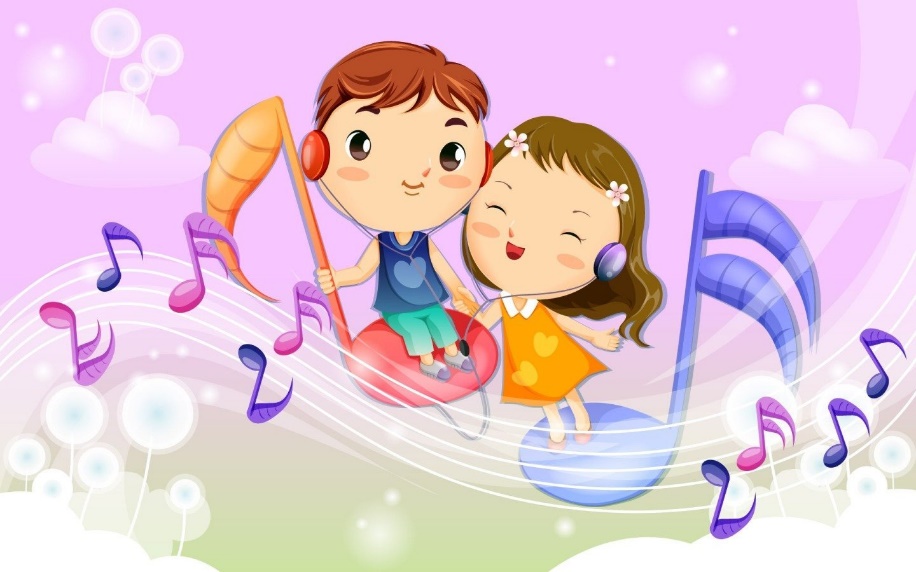 